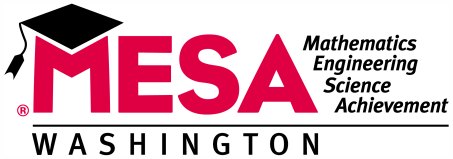 MESA Community College Program (MCCP) ApplicationAcademic Year 2018-2019PLEASE COMPLETE ALL ITEMS AND PRINT CLEARLYSocial Security Number: ________ - ________ - ____________        Campus/Student ID #________________________First Name: _____________________  Middle (or initial)  _____________  Last Name: __________________________Permanent Address: ________________________________________________________________________________Current Address/Mailing Address (if different): __________________________________________________________City: _______________________________________  State: __________________     Zip: _____________________Home Phone: (         ) _____________ Work Phone: (       ) ________________   Cell Phone:  (       ) _________________E-mail: ________________________________    Birth Date: ______/______/______     Gender: ___ 1.Male  2.FemaleEthnicity: American Indian or Alaskan Native  Asian Black or African American  Hispanic                      Native Hawaiian or Pacific Islander  White  Multi-racial If multi-racial is selected please select all that apply.If you are American Indian or Alaskan Native, what is your Tribal Affiliation: ___________________________________Is a language other than English spoken regularly in your home? _____ 1. No   2. Yes  (If YES, specify: ______________)